New CATA Fares!The Cape Ann Transportation Advisory Board voted to approve a new fare structure for CATA and eliminate the fare zones. The new fare structure will go into effect Saturday, June 18, 2022. Regular Fixed Route CATA Bus $1.00 one-way full fare$0.50 one-way reduced fare Dial-A-Ride and ADA Paratransit CATA Van $2.00 one-wayCompanions ride at $2.00, PCAs ride at no additional costDialysis Service & Ipswich Medical Bus$2.00 one-way$20.00 Bus Pass for Six RidesStage Fort Park Shuttle & Rockport Shuttle$1.00 one-way full fare$0.50 one-way reduced fare 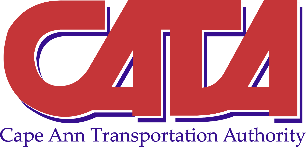 Ipswich/Essex Explorer$1.00 one-way non-beach full fare$0.50 one-way non-beach reduced fare$5.00 full fare to Crane Beach $3.50 reduced fare to Crane Beach Mall Bus$2.50 one-way full fare$1.25 one-way reduced fare (seniors 60+ and children 5-12)Student Passes$100 Semester Pass$200 Annual Pass$25 Pass Plus